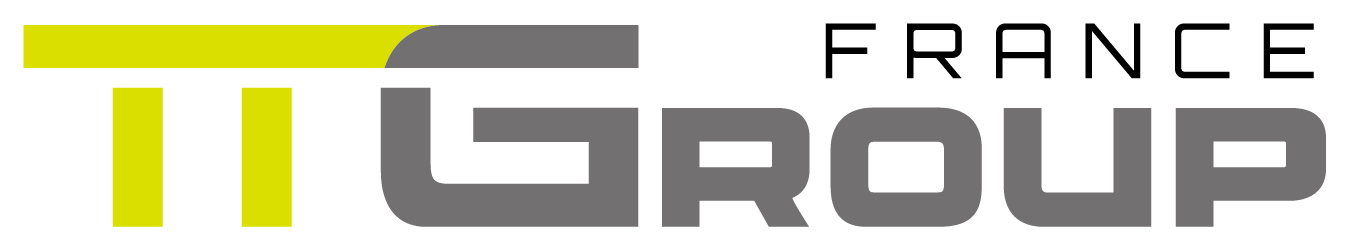 MACHINES-OUTILS ET FABRICATION ADDITIVECOMMUNIQUE DE PRESSETONGTAI est confirmé 1er au classement des sociétés taïwanaises de l’industrie de la machine-outilQuand le « Made in Taïwan » rime avec R&D et produits high-techL’Ile Saint Denis (93), le 27 septembre 2019. TTGroup France est ravie d’annoncer que TONGTAI, la marque phare et historique du groupe, a été confirmée n°1 au classement des sociétés taïwanaises de l’industrie de la machine-outil, selon le China Credit Information Service, Ltd. Bernard Besse, directeur commercial de TTGroup France, profite de cette annonce pour chasser les idées fausses et remettre à sa juste place l’industrie taiwanaise. TONGTAI, qui a fêté ses 50 ans cette année, est le plus grand constructeur de machines-outils taiwanais, en termes de chiffre d’affaires (CA Groupe 2018 326 M€). Bien implanté en Asie, il s’est installé en Europe il y a plus de 20 ans avec la marque TOPPER puis s’est renforcé avec le rachat de PCI en France et de ANGER en Autriche, avant de créer en 2018 sa filiale française : TTGroup France.La machine-outil à Taïwan : fiabilité, qualité et innovation.Taiwan est le 7ème producteur mondial de machines-outils et surtout le 5ème exportateur mondial. Le succès des machines taiwanaises a été longtemps porté par leur prix attractif, mais aussi, et de plus en plus, par leur fiabilité et plus globalement leur montée en gamme.A la pointe de la technologie, TONGTAI compte parmi ses récents développements des machines d’usinage ultrasonique, des machines de fabrication additive métal et des développements logiciels liés à l’industrie 4.0.Focus sur le « Made in Taïwan » : R&D et produits high techS’il y a 40 ans, le « Made in Taïwan » était synonyme de produits basiques et d’entrée de gamme, cette petite ile grande comme quatre fois la Corse et peuplée de 23 millions d’habitants, est l’un des plus importants centres mondiaux de développement et de production de produits « high tech » que nous utilisons au quotidien.Afin d’illustrer l’évolution de Taiwan vers le développement de nouveaux produits et la montée en compétence de leurs chercheurs et ingénieurs, il faut savoir qu’en 2013, l’ile comptait plus de 12 chercheurs pour 1000 emplois, au 4ème rang mondial. Pour comparaison, la France compte environ 8 chercheurs pour 1000 emplois. En 2010, les entreprises taiwanaises ont récolté 206 prix aux concours allemands « If Design awards » and « Red Dot Awards », contre seulement 5 en 2003.Les fournisseurs de puces électroniques TSMC et UMC sont incontournables pour Apple. Foxconn, le plus grand sous-traitant d’Apple, est également taiwanais. HTC produit des téléphones portables. ASUS et ACER fournissent plus de 90% du marché mondial des cartes mères et des ordinateurs portables ainsi que 70% des moniteurs LCD. La croissance de ces entreprises est telle qu’elles sont passées du « Made in Taiwan » au « Made By Taiwan » en sous-traitant une partie du montage de leurs produits en Chine.De son côté, Le gouvernement encourage l’utilisation des nouvelles technologies sur l’ile. « L’Easy Card », par exemple, est une carte d’identité unique qui permet aux Taïwanais d’effectuer des paiements bancaires, d’emprunter les transports publics ou de louer un vélo. 60% des achats des ménages sont faits en ligne et Taipei se vante d’être la première ville à fournir une connexion Wi-Fi gratuite à tous les citadins. Sur le plan national en 2018, 79% de la population utilisaient un Smartphone (71% en France).  Dans le secteur aéronautique, Bernard Besse rappelle que le gouvernement avait mandaté AIDC (Aerospace Industrial Development Corporation) pour développer et construire l’avion de chasse supersonique F-CK-1 dont le premier vol a eu lieu en 1989. Ceci démontre les capacités de développement en aéronautique des ingénieurs taiwanais. Cette aventure a permis à beaucoup de sous-traitants aéronautiques de se développer sur l’ile. AIDC, un des plus importants clients de TTGroup à Taiwan, est un fournisseur important des plus grands noms mondiaux des constructeurs d’avions et de fabricants de réacteurs. L’industrie 4.0On comprend aisément que l’alliance de la puissance de production de machines, la présence de leaders internationaux dans le domaine du « high tech » et la montée en compétences des ingénieurs et chercheurs, positionne Taiwan comme l’un des pays qui comptera dans le développement de l’industrie 4.0.D’ores et déjà, TONGTAI a développé sa solution 4.0 avec le système TLM (Tongtai Line management) qui permet aux clients de se connecter à tout type de machine (selon les commandes numériques utilisées) et de regrouper les informations sur un tableau de suivi des productions, où qu’elles se situent. De la même manière, TONGTAI a développé le TIMS (Tongtai Intelligent manufacturing System), logiciel implanté sur une machine et qui permet de regrouper les informations de celle-ci telles que durée de vie des outils, alarmes, puissance consommée par la broche, données concernant l’arrosage et, finalement, toutes les informations que désire obtenir le client final car il est possible de créer des applications à la demande.La fabrication additive métalTONGTAI est également présent dans le secteur de la fabrication additive métal. Il est le premier constructeur à avoir développé ces solutions alternatives -à partir de 2013- pour commercialiser sa première machine PBF (Powder Bed Fusion) en 2016 : l’AMP-250.Depuis, L’AMP-250 continue d’être améliorée et d’autres modèles ont été développés pour compléter la gamme. Par ailleurs Tongtai s’est doté d’un AMTC (Additive Manufacturing Technical Center) à St Etienne où 3 ingénieurs métallurgistes travaillent sur des applications clients et sur l’amélioration des produits.L’alliance du niveau technologique atteint à Taiwan, et de l’implantation de TONGTAI en Europe et en France permet d’envisager une percée de la marque dans les années qui viennent. C’est l’objectif du groupe TTGroup qui, pour l’atteindre, s’en donne les moyens.FINVisuels (mention obligatoire TTGroup)  A propos de TTGroup :TONGTAI, le leader du groupe TTGroup a été créé en 1969 à Taïwan par un japonais, M. Yoshii qui a inculqué la rigueur et la qualité dans l’organisation du design et de la production. En 1986, TONGTAI  débute une coopération avec les bureaux d’études des constructeurs japonais (Aisin, Hitachi, Kiryu,..).  L’entrée en bourse de Taïwan date de 2003 puis à partir de 2004, TONGTAI fait l’acquisition de sociétés taïwanaises afin de compléter la gamme de machines-outils (HONOR fabricant de tours verticaux, APEC fabricant de centres à portique 5 axes de grandes dimensions, spécialisés pour l’industrie aéronautique). En 2011, TTGroup fait partie des « Top 100 Taïwan Brands » du ministère de l’économie. En 2015, TTGroup qui réalise 80 % de son chiffre d’affaires en Asie, décide de s’implanter plus profondément en Europe.  Il fait l’acquisition de la société française PCI –Peugeot Citroën Industrie-, spécialisée dans l’étude et la fabrication de lignes automatisées pour les pièces automobiles, à partir de ses propres centres horizontaux. Puis de la société autrichienne ANGER, spécialisée dans la production de centres multibroches pour l’industrie automobile. La même année débute la commercialisation de machines de fabrication additive métal, développées par TONGTAI. TTGroup est aujourd’hui dirigée par M. Jui-Hsiung YEN, le siège est situé à Kaohsiung, Southern Science Park, Taïwan. L’effectif de TTGroup est de plus de 2100 salariés pour un chiffre d’affaires de 326 millions d’euros (2018). Le groupe compte plus de 20 filiales et bureaux dans le monde et 7 sites de production (4 à Taïwan, 1 en Chine, 1 en France et 1 en Autriche). La production moyenne annuelle est de 2500 machines. TTGroup France, dirigée par Bernard Besse, est basée à L’Ile Saint Denis (93) depuis juin 2019. Le siège de l’entreprise est basé à Saint-Etienne (42), dans les locaux de PCI. La filiale française a pour objectif de développer les marques TONGTAI, APEC et HONOR en France. Contact Presse : Véronique AlbetAgence ComcordanceTel 03 85 21 33 96 – Mob 06 48 71 35 46www.comcordance.fr